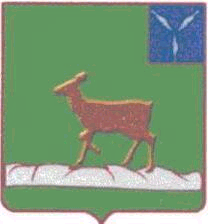 АДМИНИСТРАЦИЯИВАНТЕЕВСКОГО МУНИЦИПАЛЬНОГО РАЙОНАСАРАТОВСКОЙ ОБЛАСТИП О С Т А Н О В Л Е Н И Е  От 15.03.2018 г. №140                                                                 с. ИвантеевкаОб утверждении «Методических рекомендаций о порядке передачи многоквартирных домов организациями, осуществляющими управление, в непосредственное управление собственникам помещений в многоквартирных домах, товариществам собственников жилья и выбранным собственниками управляющим организациям»          Для оказания методической помощи собственникам жилых помещений при реализации права на выбор способа управления многоквартирным домом в соответствии с разделом VIII Жилищного кодекса Российской Федерации, а также в целях создания условий для управления многоквартирными домами и обеспечения равных условий для деятельности управляющих организаций независимо от организационно-правовых форм на территории Ивантеевского муниципального района, администрация Ивантеевского муниципального района, ПОСТАНОВЛЯЕТ:           1. Утвердить «Методические рекомендации о порядке передачи многоквартирных домов организациями, осуществляющими управление, в непосредственное управление собственникам помещений в многоквартирных домах, товариществам собственников жилья и выбранным собственниками управляющим организациям» (приложение).          2.Настоящее постановление необходимо разместить на официальном сайте администрации Ивантеевского муниципального района Саратовской области.           3.Настоящее постановление вступает в силу со дня его официального опубликования на официальном сайте администрации Ивантеевского муниципального района Саратовской области.           4. Контроль за исполнением настоящего постановления возложить на заместителя главы администрации Ивантеевского муниципального района  Ю.Н. Савенкова.Приложение  
к постановлению
администрации Ивантеевского
муниципального района
МЕТОДИЧЕСКИЕ РЕКОМЕНДАЦИИО ПОРЯДКЕ ПЕРЕДАЧИ УПРАВЛЯЮЩИМИ ОРГАНИЗАЦИЯМИМНОГОКВАРТИРНЫХ ДОМОВ В НЕПОСРЕДСТВЕННОЕ УПРАВЛЕНИЕ СОБСТВЕННИКАМ ПОМЕЩЕНИЙ В МНОГОКВАРТИРНЫХ ДОМАХ, ТОВАРИЩЕСТВАМ СОБСТВЕННИКОВ ЖИЛЬЯ И ВЫБРАННЫМСОБСТВЕННИКАМИ УПРАВЛЯЮЩИМ ОРГАНИЗАЦИЯМ          Настоящие Методические рекомендации устанавливают порядок передачи многоквартирных домов организациями, осуществляющими управление, в непосредственное управление собственникам помещений в многоквартирных домах, товариществам собственников жилья и выбранным собственниками управляющим организациям в случае принятия собственниками решения об изменении способа управления или смене управляющей организации. Приведенные ниже нормы станут обязательными для исполнения в случае, если будут предусмотрены договором управления многоквартирным домом.1. Передача многоквартирного домав управление управляющей организации          1.1. Основанием для начала процедуры приема-передачи многоквартирного дома в управление управляющей организации является протокол общего собрания собственников помещений многоквартирного дома по выбору способа управления, заявление о принятии дома в управление, поданное собственниками в выбранную управляющую организацию.          К заявлению прилагаются следующие документы:          - оригинал или нотариально заверенная копия протокола общего собрания собственников помещений многоквартирного дома по выбору способа управления;          - документ, подтверждающий полномочия лица, подающего заявление.При подаче документов заявитель предъявляет документ, удостоверяющий его личность.          1.2. На основании полученного заявления и полного пакета документов руководитель управляющей организации, в которую обратились собственники, в течение 7 календарных дней уведомляет организацию, ранее осуществляющую управление и техническое обслуживание многоквартирного дома, о принятом собственниками решении и начале процедуры приема-передачи многоквартирного дома.          1.3. Получив уведомление, организация, осуществлявшая ранее управление и техобслуживание многоквартирного дома, в течение 10 календарных дней:          - передает лицу, уполномоченному собственниками, имеющуюся в наличии техническую и иную связанную с управлением домом документацию, достаточную для определения границ эксплуатационной ответственности, передаточным актом. В случае отсутствия необходимой документации решение о ее восстановлении или изготовлении принимается собственниками помещений многоквартирного дома на общем собрании одновременно с принятием решения об определении источников финансирования данных работ. Передаточный акт составляется в 3 экземплярах и утверждается принимающей и передающей сторонами. Один экземпляр акта направляется в администрацию Ивантеевского муниципального района (далее по тексту - АИМР);          - направляет ресурсоснабжающим организациям и всем поставщикам услуг уведомления о расторжении договоров;          - направляет уведомления всем собственникам помещений многоквартирного дома о необходимости: ликвидировать имеющуюся задолженность по оплате предоставленных жилищных и коммунальных услуг на дату вступления в силу договора управления с уполномоченной собственниками управляющей организацией или на дату, указанную в протоколе решения общего собрания собственников о выборе способа управления; указать расчетный счет, на который можно перечислить имеющуюся переплату собственника;          - составляет акты сверки расчетов с ресурсоснабжающими организациями на дату вступления в силу договора управления;          - направляет лицу, уполномоченному собственниками, и в АИМР уведомление о передаче многоквартирного дома в управление.          1.4. Действие договора с организацией, ранее осуществляющей управление и техническое обслуживание многоквартирного дома, прекращается по истечении 30 дней с момента передачи документов.          1.5. Все денежные средства, полученные в результате перечисления их собственниками помещений многоквартирного дома, или нанимателями, или арендаторами после вступления в силу нового договора управления, организация, осуществлявшая ранее управление и техобслуживание многоквартирного дома, перечисляет на расчетный счет вновь выбранной управляющей организации.          1.6. Расчеты за отопление в многоквартирных домах, выбравших новую управляющую компанию, осуществляются следующим образом:          - при вступлении в управление после окончания отопительного сезона до 1 сентября (срок уточняется расчетом в зависимости от продолжительности отопительного сезона) средства, поступающие от собственников и нанимателей на расчетный счет выбранной собственниками управляющей организации, возвращаются в прежнюю управляющую организацию для перечисления теплоснабжающим организациям за отпущенную в отопительный сезон тепловую энергию;          - при вступлении в управление управляющей организации после 1 сентября сбор средств от собственников и нанимателей осуществляется управляющей организацией для последующего перечисления теплоснабжающей организации в качестве аванса в счет будущего отпуска тепловой энергии или по факту потребления.          1.7. Реестры договоров на управление многоквартирными домами и договоров с ресурсоснабжающими организациями управляющая организация направляет в АИМР для учета домов, собственники которых реализовали право выбора способа управления.2. Передача многоквартирного дома в управлениетовариществу собственников жилья          2.1. Основанием для начала процедуры приема-передачи многоквартирного дома в управление товариществу собственников жилья (далее по тексту - ТСЖ) является протокол общего собрания собственников помещений многоквартирного дома по выбору в качестве способа управления ТСЖ и свидетельство о его государственной регистрации.          2.2. Председатель ТСЖ в течение 7 дней после его государственной регистрации письменно уведомляет организацию, ранее осуществляющую управление и техническое обслуживание многоквартирного дома, о принятом собственниками решении и начале процедуры приема-передачи многоквартирного дома. К письму прилагаются следующие документы:          - оригинал или нотариально заверенная копия протокола общего собрания собственников помещений многоквартирного дома по выбору способа управления;          - свидетельство о государственной регистрации ТСЖ;          - документ, подтверждающий полномочия лица, подающего заявление.          При подаче документов заявитель предъявляет документ, удостоверяющий его личность.          2.3. Получив уведомление, организация, осуществлявшая ранее управление и техобслуживание многоквартирного дома, в течение 10 календарных дней:          - передает председателю ТСЖ или другому лицу, уполномоченному собственниками, имеющуюся в наличии техническую и иную связанную с управлением домом документацию, достаточную для определения границ эксплуатационной ответственности, передаточным актом. В случае отсутствия необходимой документации решение о ее восстановлении или изготовлении принимается собственниками помещений многоквартирного дома на общем собрании одновременно с принятием решения об определении источников финансирования данных работ.          Передаточный акт составляется в 3 экземплярах и утверждается принимающей и передающей сторонами. Один экземпляр акта направляется в АИМР;          - направляет уведомление ресурсоснабжающим организациям о расторжении договоров;          - направляет уведомления всем собственникам помещений дома о необходимости: ликвидировать имеющуюся задолженность по оплате предоставленных жилищных и коммунальных услуг на дату вступления в управление многоквартирным домом ТСЖ или на дату, указанную в протоколе решения общего собрания собственников о выборе способа управления; указывает расчетный счет, на который можно перечислить имеющуюся переплату собственника;          - составляет акты сверки расчетов с ресурсоснабжающими организациями на дату прекращения действия договора управления;          - направляет председателю ТСЖ или другому лицу, уполномоченному собственниками, и в АИМР уведомление о передаче многоквартирного дома в управление.          2.4. Действие договора с организацией, ранее осуществляющей управление и техническое обслуживание многоквартирного дома, прекращается по истечении 30 дней с момента передачи документов.          2.5. Все денежные средства, полученные в результате перечисления их собственниками помещений дома, или нанимателями, или арендаторами после смены способа управления, организация, осуществлявшая ранее управление и техобслуживание многоквартирного дома, перечисляет на расчетный счет вновь созданного ТСЖ.          2.6. Расчеты за отопление в жилых домах, изменивших способ управления, осуществляются следующим образом:          - при вступлении в управление ТСЖ после окончания отопительного сезона до 1 сентября (срок уточняется расчетом в зависимости от продолжительности отопительного сезона) средства, поступающие от собственников и нанимателей на расчетный счет ТСЖ, возвращаются в прежнюю управляющую организацию для перечисления теплоснабжающим организациям за отпущенную в отопительный сезон тепловую энергию;          - при вступлении в управление ТСЖ после 1 сентября сбор средств от собственников и нанимателей осуществляется ТСЖ для последующего перечисления теплоснабжающей организации в качестве аванса в счет будущего отпуска тепловой энергии или по факту потребления.          2.7. Информацию о количестве собственников, вступивших в члены ТСЖ, а также реестр договоров с ресурсоснабжающими организациями председатель направляет в АИМР для учета домов, собственники которых реализовали право выбора способа управления.3. Передача многоквартирного домав непосредственное управление собственникампомещений в многоквартирном доме          3.1. Основанием для начала процедуры приема-передачи многоквартирного дома в непосредственное управление собственникам помещений в многоквартирном доме является протокол общего собрания собственников помещений по выбору в качестве способа управления непосредственное управление собственниками помещений в многоквартирном доме.          3.2. На основании решения общего собрания собственник, уполномоченный действовать от имени собственников помещений в таком доме в отношениях с третьими лицами, или иное лицо, имеющее полномочие, удостоверенное доверенностью, выданной в письменной форме ему всеми или большинством собственников помещений в таком доме, в течение 7 дней письменно уведомляет организацию, ранее осуществляющую управление и техническое обслуживание многоквартирного дома, о принятом собственниками решении и начале процедуры приема-передачи многоквартирного дома.          К письму прилагаются следующие документы:          - оригинал или нотариально заверенная копия протокола общего собрания собственников помещений многоквартирного дома по выбору способа управления;          - документ, подтверждающий полномочия лица, подающего заявление.          При подаче документов заявитель предъявляет документ, удостоверяющий его личность.          3.3. Получив уведомление, организация, осуществлявшая ранее управление и техобслуживание многоквартирного дома, в течение 10 календарных дней:          - передает лицу, уполномоченному собственниками, имеющуюся в наличии техническую и иную связанную с управлением домом документацию, достаточную для определения границ эксплуатационной ответственности, передаточным актом. В случае отсутствия необходимой документации решение о ее восстановлении или изготовлении принимается собственниками помещений многоквартирного дома на общем собрании одновременно с принятием решения об определении источников финансирования данных работ. Передаточный акт составляется в 3 экземплярах и утверждается принимающей и передающей сторонами. Один экземпляр акта направляется в АИМР;          - направляет уведомление ресурсоснабжающим организациям о расторжении договоров;          - направляет уведомления всем собственникам помещений дома о необходимости: ликвидировать имеющуюся задолженность по оплате предоставленных жилищных и коммунальных услуг на дату прекращения действовавшего договора управления, указанную в протоколе решения общего собрания собственников о выборе способа управления; указать расчетный счет, на который можно перечислить имеющуюся переплату собственника;          - составляет акты сверки расчетов с ресурсоснабжающими организациями на дату прекращения действия договора управления;          - направляет лицу, уполномоченному собственниками, и в АИМР уведомление о передаче многоквартирного дома в управление.          3.4. Действие договора с организацией, ранее осуществляющей управление и техническое обслуживание многоквартирного дома, прекращается по истечении 30 дней с момента передачи документов.          3.5. Все денежные средства, полученные в результате перечисления их собственниками помещений дома, или нанимателями, или арендаторами после смены способа управления, организация, осуществлявшая ранее управление и техобслуживание многоквартирного дома, перечисляет на указанные собственниками расчетные счета.          3.6. Расчеты за отопление в жилых домах, собственники помещений в которых выбрали непосредственный способ управления, осуществляются следующим образом:          - при вступлении собственников в непосредственное управление после окончания отопительного сезона до 1 сентября (срок уточняется расчетом в зависимости от продолжительности отопительного сезона) собственники и наниматели дополнительно перечисляют на расчетный счет прежней управляющей организации денежные средства, необходимые для перечисления теплоснабжающим организациям за отпущенную в отопительный сезон тепловую энергию;          - при вступлении собственников в непосредственное управление после 1 сентября собственники самостоятельно рассчитываются за отопление (теплоснабжение, в том числе поставку твердого топлива при наличии печного отопления) по договорам, заключенным каждым собственником помещения, осуществляющим непосредственное управление многоквартирным домом, от своего имени.          3.7. Реестр договоров с ресурсоснабжающими организациями, а также договоров оказания услуг по содержанию и (или) выполнению работ по ремонту общего имущества лицо, уполномоченное собственниками, направляет в АИМР для учета домов, собственники которых реализовали право выбора способа управления.Верно:Управляющая  делами администрацииИвантеевского муниципального района                               А.М. ГрачеваГлава Ивантеевскогомуниципального района  В.В. Басов